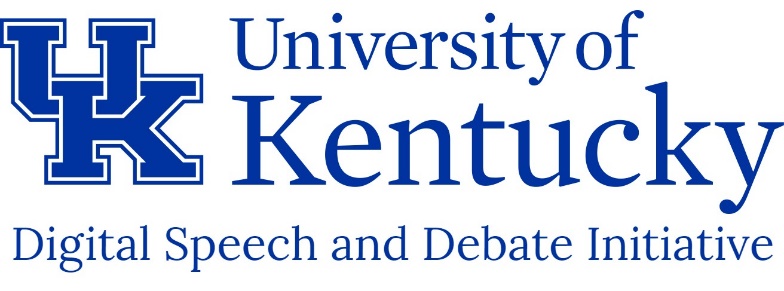 Tournament of Champions Honor Code The purpose of this Honor Code is to communicate the meaning and importance of competitive integrity to all members of the Tournament of Champions community and to articulate and support the interest of the community in maintaining the highest standards of conduct in the tournament environment.All persons participating in the Tournament of Champions must review the Online TOC Best Practices and Procedures document.Coaches should review this Honor Code, the Online TOC Best Practices and Procedures, and their own school’s honor and integrity policies with all their participants: other coaches, judges, and students. The tournament operates with an expectation that teams entering and participating have the requisite level of respect for speech and debate as an institution that will deter them from undermining the integrity of that institution. Participants should neither seek, nor encourage others to seek, unfair assistance or advantages in competition rounds. The Tournament of Champions expects all participants—competitors, judges, and coaches—to participate and act in good faith to preserve the competitive integrity of the tournament. Pledge As a participant in the Tournament of Champions, I pledge not to lie, cheat, steal, or otherwise undermine the fairness of the tournament, and I will actively contribute to a climate of fair competition.  I understand that the fairness and competitive integrity of the tournament is important to all the participants, and I therefore promise to hold myself to the highest standards of honesty and integrity in competition.